            CASSELMAN PUBLIC LIBRARY    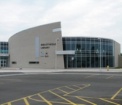 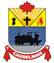 764, BRÉBEUF St., P.O. Box 340CASSELMAN, ONK0A 1M0Tel : 613-764-5505  Fax : 613-764-5507
NOTE TO THE BOARD MEMBERS :
FOR YOUR INFORMATION, BY-LAWS IN THE ‘GOV’ SECTION ARE SUBMITTED FOR YOUR UPDATE AND/OR APPROVAL.The library board shall maintain an effective planning process for the library in order to fulfill its mandate under the Public Libraries Act, RSO 1990, c. P44, s. 20(a): ‘A board shall seek to provide, in co-operation with other boards, a comprehensive and efficient public library service that reflects the community’s unique needs.’  This policy establishes a formal planning process.The planning process ensures that:
a)  the vision of the library board is realizedb)  the library is able to respond to changing needs and trends in the communityc)  key decision makers in the community make a long-term commitment to library servicesd)  services available elsewhere in the community are not unnecessarily duplicatede)  library funds are responsibly expended in a deliberate and accountable mannerf)  continuity of services is maintained regardless of personnel changes in the board or employeesTo this end, the library board shall:
 In the second year of its four-year term, develop a formal planning document that includes the mission and vision statements, and priorities
Develop a cycle for reviewing and assessing:
i.     client needs in the community served by the libraryii.    the services of the library in the light of client needs and feedbackiii.   the priorities of the municipalityiv.   current board strategic planning documents: mission statement, goals and objectivesv.     the actual documents concerning the Board of Directors’ strategic plans




Report to the community on the library’s progress in fulfilling its plan by means of:
i.  distribution of an annual reportii. presentations to Municipal Council, service groups and community organizationsEnsure public information and communication about the planning process and the plan are accessible to persons with disabilitiesReviewing and assessing the library’s current environment will be addressed through a situational analysis which may include:
Community analysis – A range of community-related information with possible implications for library service, including demographic data, municipal planning documents, and information on local agencies and services is gathered and formally analyzed at least once every four years and the results used in the planning of library service.
Consultation with users – Library users are consulted regularly concerning library service (e.g. by means of surveys, focus groups, formal and informal interviews, open houses, suggestion box, website, etc.). 
Library ensures that the invitation to comment and the feedback process are accessible to persons with disabilities by providing or arranging for the provision of accessible formats and communications supports, upon request.Related Documents:
Public Libraries Act, R.S.O. 1990, c.P44
Casselman Public Library. FN-01 – Mission Statement
Casselman Public Library. FN-02 – Vision Statement
Casselman Public Library. OP 15 – Meeting the Requirements of the AODA Regulations
Policy Type:GovernancePolicy Number:GOV-06Policy Title:PlanningInitial Policy Approval Date:  
September 21st, 2017Last Review/Revision Date:
November 22nd, 2021Year of Next Review:
November 22nd, 2026